PROJEKTSPielikums 
Ministru kabineta2016.gada __.________rīkojumam Nr._______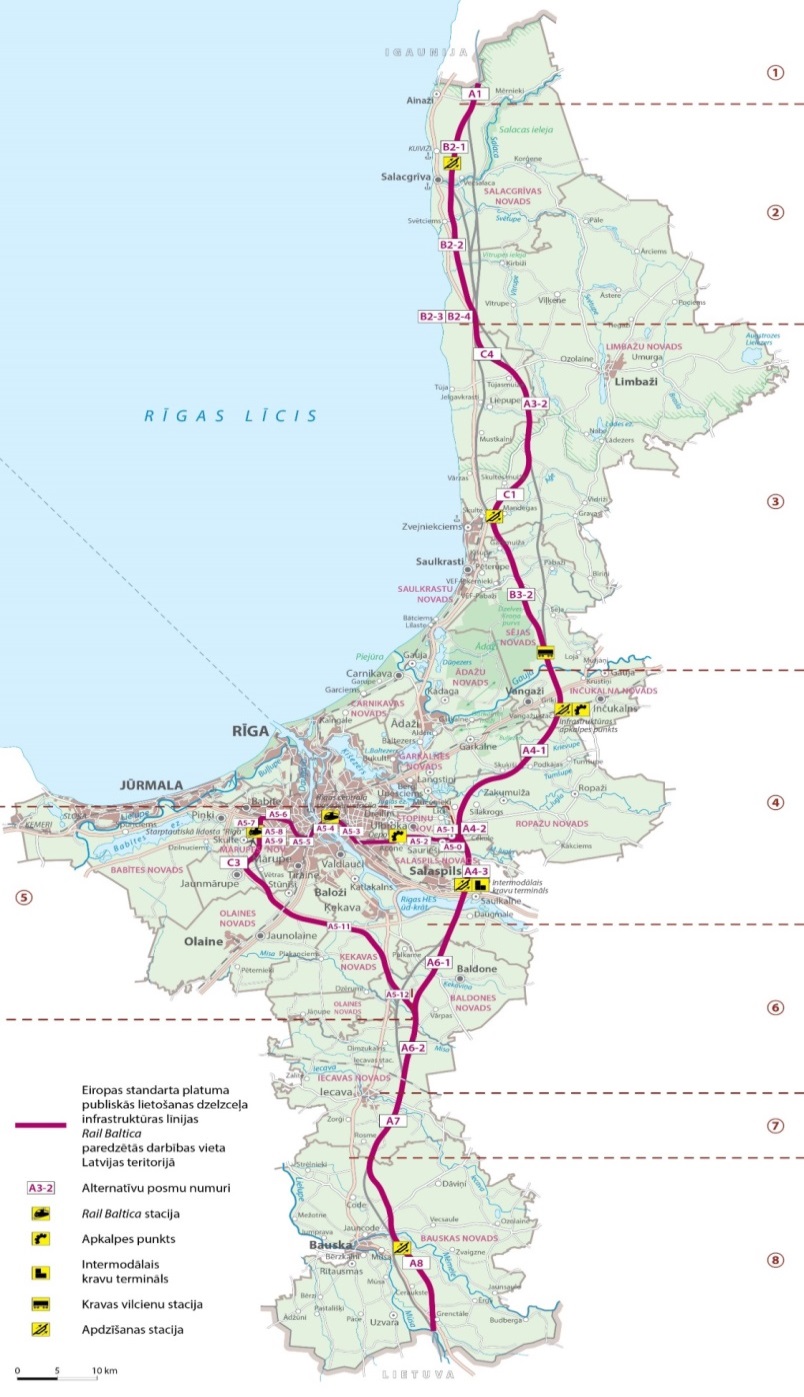 Satiksmes ministrs	                                                             U.AugulisIesniedzējs: Satiksmes ministrs					U.AugulisVīza: Valsts sekretārs                                                                         K.Ozoliņš03.08.2016.  13:3032A. Driksna, 67028020, agnis.driksna@sam.gov.lvK.Vingris, 67028275, Kaspars.Vingris@sam.gov.lvD.Dolģe, 67028030, Daiga.Dolge@sam.gov.lv 